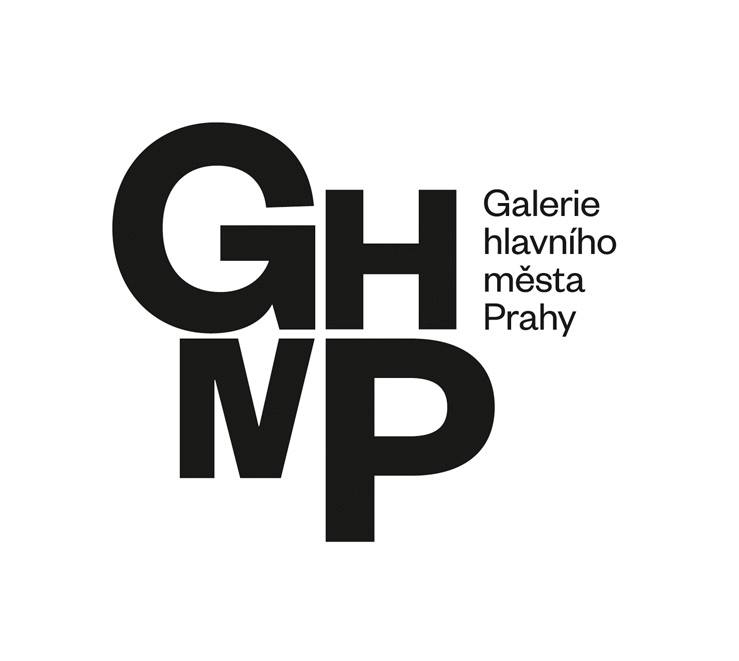 Číslo smlouvy: V-2100-360-2017Č.j.: 2887/2017/EVIDDatum: 6. 10. 2017	Datum vrácení: 2. 2. 2018Galerie hlavního města PrahyStaroměstské náměstí 605/13110 00 Praha 1IČO: 00064416zastoupená PhDr. Magdalenou Juříkovou, ředitelkouna straně jedné (GHMP)aSpolek výtvarných umělců (S.V.U. Mánes)Spálená 82/4110 00 Praha 1IČO: 00269824zastoupený Ivanem Exnerem, ak. mal., předsedouna straně druhé (zájemce) Výše uvedené smluvní strany uzavírajíSmlouvu o výpůjčce uměleckých dělI. Předmět smlouvyGHMP na základě této smlouvy zapůjčí zájemci pro výstavu Jan Kutálek, konanou v době od 9. 11. 2017 do 25. 1. 2018 ve výstavních prostorách zájemce následující sbírkové předměty (umělecká díla) ze sbírek GHMP (viz Příloha č. 1)II. Práva a povinnosti:Zájemce se zavazuje, že splní tyto podmínky:na sbírkových předmětech (uměleckých dílech) nebudou prováděny žádné změny, úpravy ani žádné restaurátorské prácesbírkové předměty (umělecká díla) budou umístěny v prostředí odpovídajícím jejich významu a stavu za dodržení dostatečných bezpečnostních, klimatických (teplota se musí pohybovat v rozmezí 18-21°C, relativní vlhkost v rozmezí 45-55%) a světelných podmínek (hladina světla ve výstavních prostorech by měla být nižší než 200 luxů, nesmí však překročit 300 luxů. Předměty, jejichž materiálem je papír nebo jiné organické a citlivé materiály nesmí být vystaveny působení denního světla. Hladina umělého osvětlení je stanovena na 50 – 100 luxů), aby nedošlo k jejich poškození nebo ztrátěgrafické listy a kresby nesmějí být vyjímány z paspart a rámůGHMP souhlasí s reprodukováním zapůjčených předmětů v souvislosti s propagací, recenzí v tisku a pro reklamní účely v souvislosti s výstavousbírkové předměty (umělecká díla) nebudou použity pro jiný než sjednaný účel a nebudou v době zápůjčky zapůjčeny dále jinému uživatelináklady na přepravu sbírkových předmětů (uměleckých děl) na místo určení a zpět na místo vrácení předem dohodnutým způsobem budou hrazeny zájemcemzájemce vrátí sbírkové předměty do čtrnácti dnů od skončení platnosti této smlouvynepřevezme-li zájemce díla přímo od Galerie hlavního města Prahy, ale s jejím předchozím souhlasem od předchozího zájemce, zašle přejímající zájemce bez prodlení Galerii hlavního města Prahy Protokol o převzetí děl, z něhož je zřejmé, od kdy za sbírkové předměty přebírá odpovědnost a v jakém stavu díla jsounevrátí-li zájemce sbírkové předměty (umělecká díla) přímo Galerii hlavního města Prahy, nýbrž s jejím předchozím souhlasem a za přítomnosti pracovníka GHMP je předá dalšímu zájemci, předá původní zájemce bez prodlení Galerii hlavního města Prahy Protokol o předání děl, z něhož je zřejmé, od kdy přebírá odpovědnost za díla další zájemce a v jakém stavu byla díla předánazájemce zašle Galerii hlavního města Prahy jeden katalog výstavy, bude-li vydán a pozvánkuv odůvodněných případech bude zajištěn odborný dohled na dobu přenechání sbírkových předmětů (uměleckých děl) na náklad zájemcezájemce odpovídá za jakékoliv poškození, znehodnocení, zkázu nebo ztrátu díla, ať vznikly jakýmkoliv způsobem, až do výše pojistných částek jednotlivých děl, a to od okamžiku jejich převzetí až do předání dalšímu zájemci nebo GHMPv případě potřeby může Galerie hlavního města Prahy žádat okamžité vrácení děl i před uplynutím smluvené doby bez jakéhokoliv dalšího nároku ze strany zájemcev odůvodněných případech musejí být vypůjčené sbírkové předměty provázeny kurátorem nebo jiným odpovědným pracovníkem Galerie hlavního města Prahy.III. Zvláštní ustanoveníZájemce se zavazuje užívat sbírkové předměty (umělecká díla) řádně dle této smlouvy a spravovat je v souladu s odbornými poznatky a všeobecnými právními předpisy v oblasti muzejnictví. Za nedodržení podmínek a termínů zápůjčky stanovených ve smlouvě vyvodí Galerie hlavního města Prahy příslušné právní důsledky.IV. Závěrečná ustanoveníSmlouvu lze kdykoliv měnit písemným dodatkem odsouhlaseným oběma smluvními stranami. Smlouva je vypracována ve třech stejných vyhotoveních, z nichž GHMP obdrží vyhotovení dvě a zájemce vyhotovení jedno. V Praze dne:	V ……………………… dne:…………………………………	…………………………	Galerie hlavního města Prahy		Spolek výtvarných umělců (S.V.U. Mánes)PhDr. Magdalena Juříková			     Ivan Exner, ak. mal.ředitelka					     předseda